Air filter, replacement ALDF 12 G3Packing unit: 5 piecesRange: B
Article number: 0093.0153Manufacturer: MAICO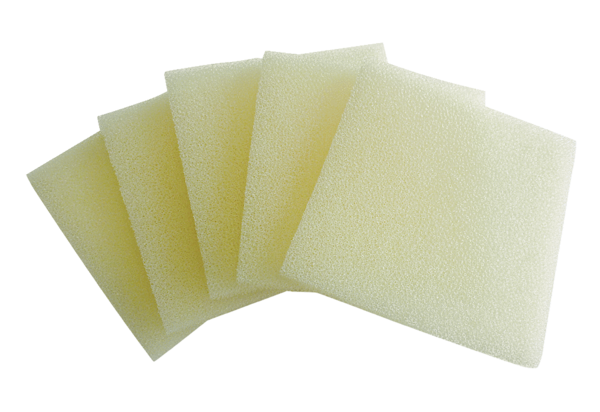 